Subcontractor Orientation Form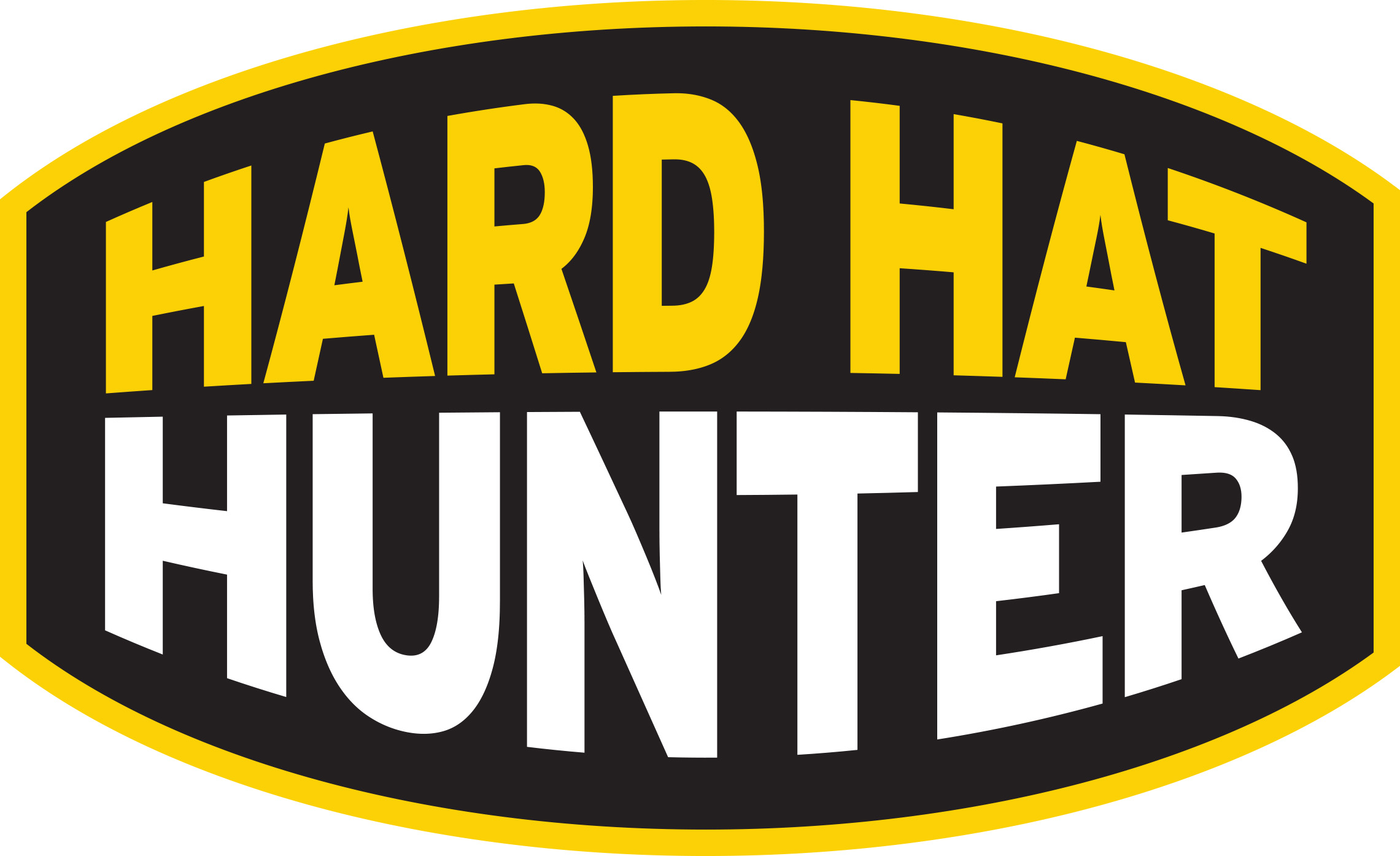 I ________________________________herby claim that I have read and will comply with ___________________________________health and safety manual—I understand and agree to abide by these rules and regulations at all times. Subcontractor signature: ______________________________ Date:____________Orientator’s signature: _________________________________ Date:___________	SubcontractorCompany: Address:                  ______________________________________|___________________|_____________                           address                                          city                   province/state Phone number:  Services Provided for Organization: Industry OrientationIndustry OrientationDuties Reporting MethodProtective Gear First AidSafety ProgramsPolicy and Safety ManualsHazard AwarenessViolence in the WorkplaceTraining and Licensing